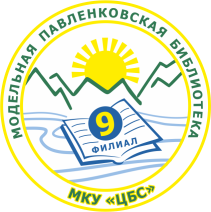 ПОЛОЖЕНИЕо проведении краеведческая фото-акции«Красота узорного наличника»(2022- год народного искусства и нематериального культурного наследия)Краеведческая Фото акция  посвящена поиску и сохранению с помощью фотографии видов и разнообразия  резных деревянных наличников территории  Миасского городского округа  Цель: Сохранить с помощью создания электронного фотоальбома образцы уникальных, старинных, резных, деревянных  наличников территории города Миасса и его окрестных сёл. Сохранить колорит миасского мастерства резьбы по дереву.  Увековечить мастерство местных резчиков по дереву. Организаторы: Библиотека-филиал № 9 МКУ «ЦБС» Модельная ПавленковскаяУчастники: дети, молодёжь, взрослые. 12+Срок проведения: с 10 июля по 25 августа 2022 г.Условия Фото акции:1.Участникам акции необходимо быть подписчиками группы ВК «Библиотека.Тургояк»: https://vk.com/turgoyaklib 2. Участники присылают фотографию (и) наличников, домов с видом наличников, с указанием территории (город, село, улица), на электронную почту f9@miasslib.ru. Количество фотографий не более 10 шт. Фото должны быть авторскими, участники несут полную ответственность за авторство предоставленных  материалов. Приветствуется информация об истории создания и о мастерах-резчиках, создателях наличников3. В  письме необходимо указать: ФИО участника фото акции, возраст, контактный телефон. Персональная информация будет использована только для проведения данной акции и разглашению не подлежит. Участник акции, своим участием , дает согласие на обработку своих персональных данных 4. Участие в акции означает согласие автора на последующее некоммерческое использование его фоторабот организатором акции (для пополнения библиотечных электронных и интернет - ресурсов, выпуска печатных изданий, проведения выставок и мероприятий) с указанием ФИО автора работы5. Организатор оставляет за собой право отбора и публикации материалов в сообществах «ВКонтакте», в группе «Библиотека.Тургояк» и других библиотечных сообществах, на сайте  «Библиотеки Миасса»  и использования в краеведческих мероприятиях миасского библиотечного сообщества.Фотоальбом с работами будет размещен на сайта «Библиотеки Миасса», в группе ВК «Библиотека.Тургояк»           5. Всем участникам будут высланы  Электронные сертификатыТелефон для справок: 89634689490, 52-30-57., почта: f9@miasslib.ru